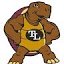 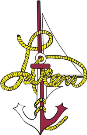 Course Overview: Students will learn basic vocabulary and sentence structures through games, songs, readings, videos, web sites, texts, direct instruction and Total Physical Response. The focus of the class will be on pronunciation, basic vocabulary and grammar rules, simple communicative tasks and conjugation in the present, present progressive and simple future tenses. Students will be expected to read, write, respond to oral cues, perform, and speak in the target language.Unit 1: Introducciones (Introductions) (7 days)Description:  Students are introduced to basic classroom vocabulary. They will be able to react appropriately to tasks given by the teacher in Spanish as well as make their own requests. They will also practice having simple introductory conversations. Students will also learn how to understand Spanish that is at a level above what they know by use of cognates, visual clues, and body language.StandardsThe students will use gestures and cognates to use and comprehend classroom commands. (1.1, 1.2)The students will engage in short conversations to introduce themselves and exchange pleasantries. (1.1, 1.2)The students will make simple classroom requests. (1.1)The students will respond to simple classroom requests. (1.2)Unit 2:  Quién soy (Who I am) 	(12 days)Description:  Students will be able to describe themselves, ask for descriptions of others, and describe others. They will learn about the verbs ser and estar and understand the different uses of the verbs. They will also be able to take their simple pleasantry conversations further by discussing their characteristics, where they live and where they are from.  StandardsStudents will be able to conjugate and use the verbs ser and estar. (1.1,1.2)(1.1, 1.2)Students will be able to describe their feelings and ask others about theirs. (1.1, 1.2)Students will be able to describe their physical and personality traits and ask others about theirs. (1.1, 1.2,)Students will be able to state where they live and where they are from and ask others about where they live and where they are from.  (1.1, 1.2)Students will present on the topic. (1.3)Unit 3:  ¿Qué te gusta? (What do you like?)		(22 days)Description:  Students will begin using the verb gustar and be able to conjugate it in the singular forms of the verb. The students will learn an array of verbs and nouns and be able to apply them with the verb gustar. Students’ conversations will now be able to include their likes and dislikes as well as the likes and dislikes of others. We will continue practicing the vocabulary taught in the previous units.StandardsStudents will be able to conjugate the verb gustar in the singular forms. (1.1, 1.2)Students will be able to discuss their likes and the likes of others. (1.1, 1.2)Students will be able to discuss their dislikes and the dislikes of others. (1.1, 1.2)Students will be able to compare their likes and dislikes. (1.1, 1.2)Students will present on the topic. (1.3)Unit 4:  ¿Quién es? (Who is he/she?)   (20 days)Description:  Students will be able to describe their families and family members. They will discuss their hobbies, likes/dislikes, characteristics, professions, and ages. They will learn numbers 0-100 and be able to perform basic math skills. We will continue practicing the vocabulary taught in the previous units.StandardsStudents will be able to identify different members of the family structure. (1.1, 1.2)Students will be able to describe their families. (1.1, 1.2)Students will be able to ask about others’ families. (1.1, 1.2)Students will be able to talk about the characteristics of their families. (1.1, 1.2)Students will be able to discuss professions. (1.1, 1.2)Students will be able to identify the numbers 0-100.Students will be able to discuss ages. (1.1, 1.2)Students will be able to discuss dates and birthdays. (1.1, 1.2)Students will present on the topic. (1.3)Unit 5:  ¿Qué hace? (What does he/she do?)		(15 days)Description:  Students will learn how to conjugate all six forms of -ar, -er, and -ir verbs. They will be able to discuss their pastimes in the present tense. As well as describe the actions of others. The verbs learned in the past units will be critical to the development of verb conjugation in their speech. StandardsStudents will be able to conjugate regular ar, er, and ir verbs into all six verb forms. (1.1, 1.2)Students will be able to discuss different topics in the present tense using different verb forms. (1.1, 1.2)Students will be able to discuss how often they do things. (1.1, 1.2)Students will present on the topic. (1.3)Unit 6:  La Escuela (School) (11 days)Description:  Students will learn how to discuss their classes and opinions towards those classes. They will be able to identify different classroom objects. They will continue work with verb conjugation, and gender/number agreement. They will learn more classroom object vocabulary. We will continue practicing the vocabulary taught in the previous units.  StandardsStudents will be able to identify different classes that are typically offered in school. (1.1, 1.2)Students will be able to identify classroom objects. (1.1, 1.2)Students will be able to describe their classes using adjectives associated with school as well as reasons for liking or disliking classes. (1.1, 1.2)Students will be able to identify and use more verbs. (1.1, 1.2)Students will present on the topic. (1.3)Unit 7: El horario (Schedule)    (17 days)Description:  Students will learn how to discuss the time and when different events occur. They will begin to use the simple future tense with the verb ir. Students will discuss their schedules and those of others. We will continue practicing the vocabulary taught in the previous units.StandardsStudents will be able to tell time in Spanish. (1.1, 1.2)Students will be able to talk about at what time events occur. (1.1, 1.2)Students will be able to discuss their class schedule as well as daily life schedules. (1.1, 1.2)Students will be able to talk about the near future using the verb ir. (1.1, 1.2)Students will be able to use the verb estar to discuss position and location. (1.1, 1.2)Students will be able to identify and use more verbs. (1.1, 1.2)Unit 8: Ir de Compras (Shopping)	(20 days)Description: Students will learn vocabulary that will enable them to shop in Spanish speaking countries. They will learn colors and clothing articles as well as other souvenir type terms. Students will be able to ask about different sizes/styles. Students will look at the different forms of currency and shopping experiences. Students will partake in a mock bargaining experience similar to those of markets in Latin America. We will continue practicing the vocabulary taught in the previous units. StandardsStudents will be able to identify colors. (1.1, 1.2)Students will be able to identify articles of clothing. (1.1, 1.2)Students will be able to discuss what they are wearing. (1.1, 1.2)Students will learn about different currencies in the Spanish speaking world. (4.2)Students will be exposed to the idea of bargaining. (4.2)Students will be able to identify and use more verbs. (4.2)Students will present on the topic. (1.3)Unit 9: Deportes (Sports)	(20 days)Description: Students will be able to discuss their favorite sports. They will also look at the importance of sports in Spanish speaking countries and what their traditional sports have been. Students will look deeper into verb conjugation in the three forms and start to use irregular verbs like querer, perder, and pensar. Students will also be able to make statements about their beliefs and predictions. We will continue practicing the vocabulary taught in the previous units. StandardsStudents will compare sports in their country with those of Spanish speaking countries. (4.2)Students will be able to discuss sports in Spanish. (1.1, 1.2)Students will be able to identify equipment and other vocabulary terms associated with common sports.Students will be able to conjugate e-ie stem changing verbs. (1.1, 1.2)Students will be able to make statements about their beliefs in Spanish. (1.1, 1.2)Students will be able to make statements about their thoughts on different topics in Spanish.  (1.1, 1.2)Students will present on the topic. (1.3)Unit 10: La Casa (House)	(15 days)Description: Students will describe their homes. They will be able to talk about things they have to do like chores and homework. They will learn how to use adverbs to describe their actions even further. They will use the present progressive to discuss things that are happening now in school, at home, or in Spanish speaking countries. We will continue practicing the vocabulary taught in the previous units. StandardsStudents will be able to speak and write using the present progressive tense. (1.1, 1.2)Students will be able to use adverbs to describe actions. (1.1, 1.2)Students will be able to identify different items and rooms in a house. (1.1, 1.2)Students will be able to identify and use more verbs. (1.1, 1.2)Students will present on the topic. (1.3)Culture Quests (ongoing throughout year)Description: Students will investigate different components of culture from the Spanish speaking countries. They will investigate topics such as weddings, prisons, greetings, names, music, dance, food, government services, etc. They will investigate the cultures of the Spanish speaking world while also comparing it to that of their own. StandardsStudents will demonstrate understanding of the concept of culture through comparisons of the cultures studied and their own. (4.2)Students will demonstrate an understanding of the relationship between the products and perspectives of the culture studied. (2.2)Students will demonstrate an understanding of the relationship between the practices and perspectives of the culture studied. (2.1)Students reinforce and further their knowledge of other disciplines through the foreign language. (3.1)Students acquire information and recognize the distinctive viewpoints that are only available through the foreign language and its cultures. (3.2)Students will study different holidays throughout the year that occur in the Spanish speaking countries. (4.2, 2.2, 2.1, 3.2)